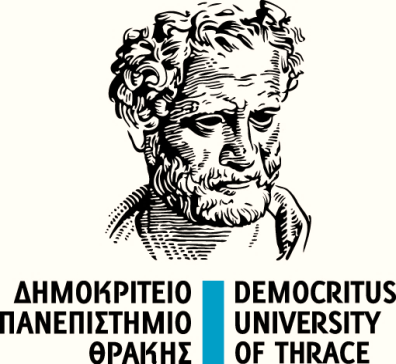  				Προς:	την Γραμματεία 				του Τμήματος Νομικής 				της Νομικής Σχολής 				του Δ.Π.Θ.ΑίτησηΠαρακαλώ να δεχθείτε το αίτημά μου για εκπόνηση Διδακτορικής Διατριβής στο Τμήμα Νομικής της Νομικής Σχολής του Δημοκρίτειου Πανεπιστήμιου Θράκης, στο γνωστικό αντικείμενο/επιστημονική περιοχή : ….……………………………………………………………….…………………………………………………………………………………………………………….με θέμα: …………………………………………………………………………………………………....…..……………………………………………………………………………………………………….…………………………………………………………………………………………………………….……………………………………………………………………………………………………………Ως επιβλέπον μέλος ΔΕΠ προτείνω τον/την ………………………………………………………..Σε περίπτωση που γίνω αποδεκτός/η υποψήφιος/α διδάκτορας, συναινώ για την ανάρτηση των στοιχείων στον ιστότοπο του ΔΠΘ.								Ο ΑΙΤΩΝ / Η ΑΙΤΟΥΣΑ 									(Υπογραφή)Συνημμένα υποβάλλω τα ακόλουθα δικαιολογητικά:Έντυπη αίτησηΑναλυτικό Βιογραφικό Σημείωμα (όπου θα πρέπει να αναγράφονται και τυχόν επιστημονικές δημοσιεύσεις)Αντίγραφο Πτυχίου και Μεταπτυχιακού Διπλώματος ΕιδίκευσηςΠροτεινόμενο τίτλο της διδακτορικής διατριβής σύντομο υπόμνημα (200-500 λέξεις) με το αντικείμενο της διδακτορικής διατριβήςΓλώσσα συγγραφήςΣύμφωνη γνώμη από το προτεινόμενο Επιβλέπον μέλος ΔΕΠΦωτοτυπία δύο όψεων της αστυνομικής ταυτότηταςΕπισημαίνεται:Ότι η υποβολή απλών, ευανάγνωστων φωτοαντιγράφων, υπέχει θέση υπεύθυνης δήλωσης του πολίτη, περί της ακρίβειας και εγκυρότητας των υποβαλλόμενων φωτοαντιγράφων, και εξισώνεται με την υπεύθυνη δήλωση του ν. 1599/1986.Στις περιπτώσεις προσκόμισης παραποιημένων ή πλαστών φωτοαντιγράφων όχι μόνο επιβάλλονται οι κυρώσεις του ν. 1599/1986 ή άλλες ποινικές κυρώσεις, αλλά ανακαλείται αμέσως και η διοικητική ή άλλη πράξη, για την έκδοση της οποίας χρησιμοποιήθηκαν τα φωτοαντίγραφα. Επώνυμο:Όνομα:Πατρώνυμο:Πτυχίο:Πανεπιστήμιο:ΔΜΣ:Πανεπιστήμιο:Διεύθυνση κατοικίας:Οδός:Αριθμ.:Τ.Κ.:Πόλη:Νομός:ΤηλέφωναΟικίας:Κινητό:e-mail: